Publicado en Madrid el 25/09/2019 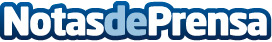 Leadera Marketing Solutions redefine con Automatización e Inteligencia Artificial la ecuación marketing-ventas para las empresas de la Comunidad Valenciana•	Su objetivo en la Comunidad Valenciana, es impulsar su desarrollo en todas las empresas que inviertan más de cien mil euros al año en publicidad digital,  para aplicar inteligencia al desarrollo de sus actividades de ventas, mediante la implementación de ventas inbound. Entre los mercados que abordaran de cara al 2019 está el sector de biotecnología, la producción audiovisual y la producción de videojuegos, entre otrasDatos de contacto:MIGUEL ÁNGEL TRENAS622836702Nota de prensa publicada en: https://www.notasdeprensa.es/leadera-marketing-solutions-redefine-con_6 Categorias: Marketing Valencia E-Commerce Recursos humanos Gaming Biología http://www.notasdeprensa.es